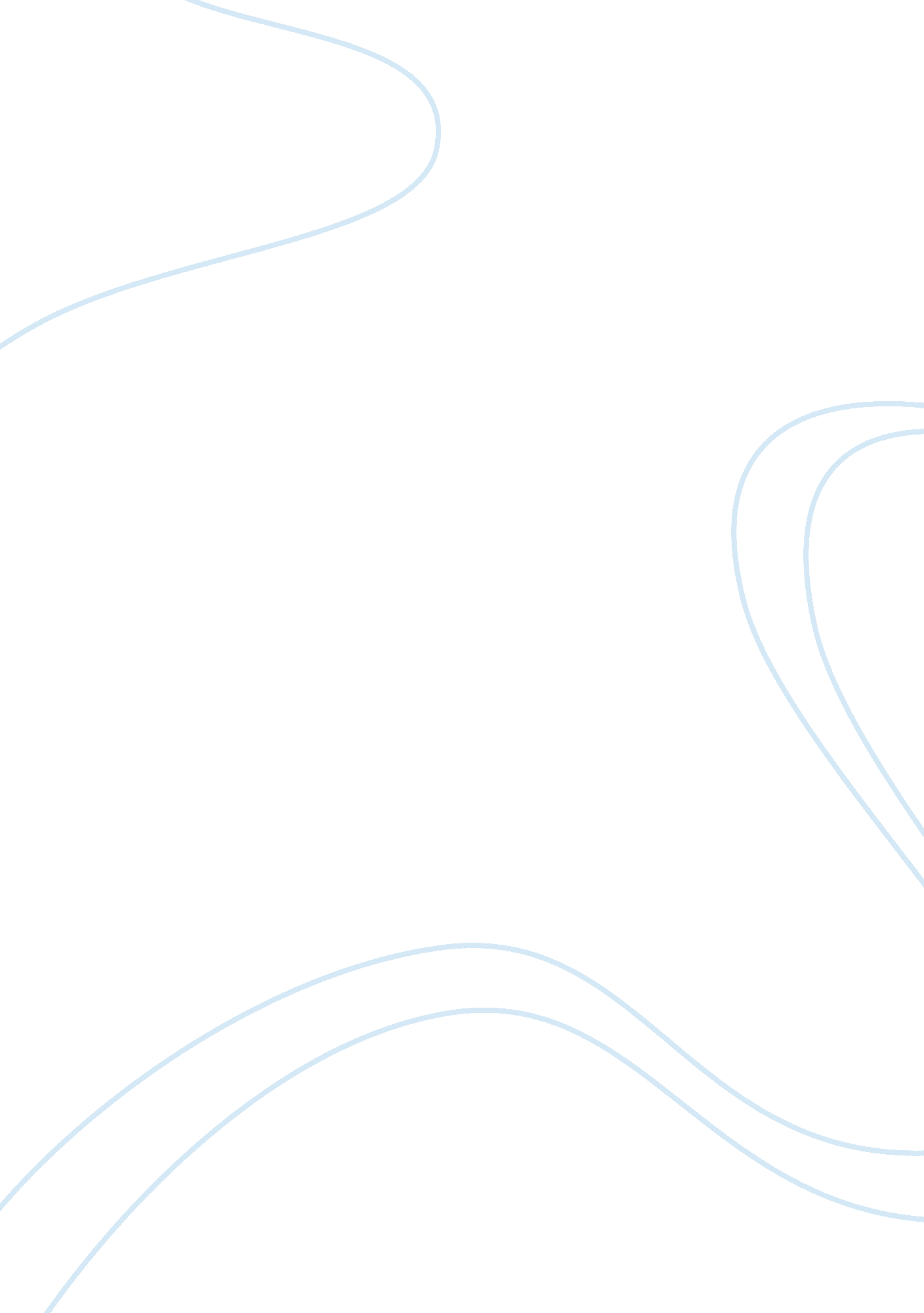 When speaking of the experience, do not leave out the experiencer: on self and ma...Health & Medicine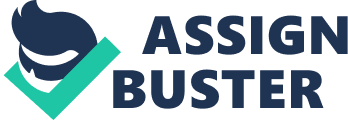 Memory, motor-control, attention, learning, navigation, emotion, and perception are among the foundations of cognitive neurosciences. For many years, these have been studied separately, as distinct functions ( Fodor, 2000 ). Recently, several veins of research have lead to the idea that different cognitive faculties may be handled by similar neurocognitive mechanisms. Likewise, Buzsáki and Moser proposed that a range of interacting cell types (such as “ place cells,” “ grid cells” or “ time cells”), which support navigation, may also play a role in memory ( Buzsáki and Moser, 2013 ). Moreover, these prominent researchers have suggested that navigation and memory rely on two fundamental mechanisms: one that is more allocentric, related to representations of landmarks in the environment, and another that is egocentric, self-referenced ( Buzsáki and Moser, 2013 ). Similarly to navigation, memory encompasses autobiographical memory, related to events that happened to the experiencer (self-referenced), and semantic memory of events that the experiencer “ knows”. Perception may be taken from a self-referenced first-person-perspective or from a third-person-perspective. Correspondingly, in the affective plane, emotion may be self-referenced, reflecting the experiencer own-feelings, or may be dominated by a third-person-perspective, when the experiencer is absorbed in the life of others ( Zinck, 2008 ). Another vein of research, which pointed to cross-modalities, relates to “ mental-lines.” Experiments on mental number scaling in archaic cultures or children have revealed that humans represent numbers along a logarithmic scale, termed “ mental-number-line” ( Dehaene and Cohen, 1995 ; Dehaene et al., 1999 , 2008 ). Human experience numbers according to the resolution of perception: the perceived resolution decreases as numbers increase, yielding logarithmic scale. Logarithmic distribution was shown to fit the relation between temporal-distance of the experiencer from the experience and memory retention ( Rubin and Schulkind, 1997 ; Spreng and Levine, 2006 ). Moreover, cognitive performance was found to decrease logarithmically as temporal-distance to the event increased ( Arzy et al., 2009a ). Emotional expression was also found to be represented by a mental-magnitude-line ( Holmes and Lourenco, 2011 ). It is proposed that these common patterns of magnitudes are related to the self-referenced (spatial) processing of the different domains. The temporo-parietal junction (TPJ) is believed to play a special role in these self-referenced magnitude-related processing. The TPJ was found to be implicated in processing the mental-number-line ( Göbel et al., 2001 ) with respect to quantity, numbers, or spatial attention ( Dehaene et al., 2003 ), and likewise may be involved in other mental-magnitude-lines. However, the TPJ is known to be involved in many self-referenced functions including agency, ownership, perspective-taking and autobiographical memory which are not necessarily related to magnitude ( Blanke and Arzy, 2005 ). Likewise, in a couple of investigation of the mental-time-line ( Arzy et al., 2009b ), activation at the right TPJ showed a symmetrical distribution of brain activity as a function of the temporal-distance of events from the present time: activation was increased for closer events than for more distant events (both in past and future). The TPJ was also found to play a special role in coordinating the relation between one's self-location in space and different external reference points ( Ruby and Decety, 2001 ; Vogeley and Fink, 2003 ). In the personal/social domain, the TPJ was found to coordinate the relation between mentalizing oneself and others ( Lombardo et al., 2010 ). Taken together, this suggests that different aspects of the subjective experience should be regarded in relation to the experiencing self. Self-related mentalization may have a specific logarithmic pattern, reflected as a “ mental-line.” The temporo-parietal junction may play a special role in mediating these self-referenced functions in the different domains. Acknowledgments Supported by the German-Israeli Foundation for Scientific Research and Development (GIF) and the Marie Curie Intra-European Fellowship within the framework of the EU-FP7 program. References Arzy, S., Adi-Japha, E., and Blanke, O. (2009a). The mental time line: an analogue of the mental number line in the mapping of life events. Conscious. Cogn . 18, 781–785. doi: 10. 1016/j. concog. 2009. 05. 007 Pubmed Abstract | Pubmed Full Text | CrossRef Full Text Arzy, S., Collette, S., Ionta, S., Fornari, E., and Blanke, O. (2009b). Subjective mental time: the functional architecture of projecting the self to past and future. Eur. J. Neurosci . 30, 2009–2017. doi: 10. 1111/j. 1460-9568. 2009. 06974. x Pubmed Abstract | Pubmed Full Text | CrossRef Full Text Blanke, O., and Arzy, S. (2005). The out-of-body experience: disturbed self-processing at the temporo-parietal junction. Neuroscientist 11, 16–24. doi: 10. 1177/1073858404270885 Pubmed Abstract | Pubmed Full Text | CrossRef Full Text Buzsáki, G., and Moser, E. I. (2013). Memory, navigation and theta rhythm in the hippocampal-entorhinal system. Nat. Neurosci . 16, 130–138. doi: 10. 1038/nn. 3304 Pubmed Abstract | Pubmed Full Text | CrossRef Full Text Dehaene, S., and Cohen, L. (1995). Towards an anatomical and functional model of number processing. Math. Cogn . 1, 83–120. Pubmed Abstract | Pubmed Full Text | CrossRef Full Text Dehaene, S., Izard, V., Spelke, E., and Pica, P. (2008). Log or linear? Distinct intuitions of the number scale in Western and Amazonian indigene cultures. Science 320, 1217–1220. doi: 10. 1126/science. 1156540 Pubmed Abstract | Pubmed Full Text | CrossRef Full Text Dehaene, S., Piazza, M., Pinel, P., and Cohen, L. (2003). Three parietal circuits for number processing. Cogn. Neuropsychol . 20, 487–506. doi: 10. 1080/02643290244000239 Pubmed Abstract | Pubmed Full Text | CrossRef Full Text Dehaene, S., Spelke, E., Pinel, P., Stanescu, R., and Tsivkin, S. (1999). Sources of mathematical thinking: behavioral and brain-imaging evidence. Science 284, 970–974. doi: 10. 1126/science. 284. 5416. 970 Pubmed Abstract | Pubmed Full Text | CrossRef Full Text Fodor, J. (2000). No TitleThe Mind Doesn't Work That Way: The Scope and Limits of Computational Psychology . Cambridge, MA: MIT Press. Göbel, S., Walsh, V., and Rushworth, M. F. (2001). The mental number line and the human angular gyrus. Neuroimage 14, 1278–1289. doi: 10. 1006/nimg. 2001. 0927 Pubmed Abstract | Pubmed Full Text | CrossRef Full Text Holmes, K. J., and Lourenco, S. F. (2011). Common spatial organization of number and emotional expression: a mental magnitude line. Brain Cogn . 77, 315–323. doi: 10. 1016/j. bandc. 2011. 07. 002 Pubmed Abstract | Pubmed Full Text | CrossRef Full Text Lombardo, M. V., Chakrabarti, B., Bullmore, E. T., Wheelwright, S. J., Sadek, S. A., Suckling, J., et al. (2010). Shared neural circuits for mentalizing about the self and others. J. Cogn. Neurosci . 22, 1623–1635. doi: 10. 1162/jocn. 2009. 21287 Pubmed Abstract | Pubmed Full Text | CrossRef Full Text Rubin, D. C., and Schulkind, M. D. (1997). The distribution of autobiographical memories across the lifespan. Mem. Cognit . 25, 859–866. doi: 10. 3758/BF03211330 Pubmed Abstract | Pubmed Full Text | CrossRef Full Text Ruby, P., and Decety, J. (2001). Effect of subjective perspective taking during simulation of action: a PET investigation of agency. Nat. Neurosci . 4, 546–550. doi: 10. 1038/87510 Pubmed Abstract | Pubmed Full Text | CrossRef Full Text Spreng, R. N., and Levine, B. (2006). The temporal distribution of past and future autobiographical events across the lifespan. Mem. Cognit . 34, 1644–1651. doi: 10. 3758/BF03195927 Pubmed Abstract | Pubmed Full Text | CrossRef Full Text Vogeley, K., and Fink, G. R. (2003). Neural correlates of the first-person-perspective. Trends Cogn. Sci . 7, 38–42. doi: 10. 1016/S1364-6613(02)00003-7 Pubmed Abstract | Pubmed Full Text | CrossRef Full Text Zinck, A. (2008). Self-referential emotions. Conscious. Cogn . 17, 496–505. doi: 10. 1016/j. concog. 2008. 03. 014 Pubmed Abstract | Pubmed Full Text | CrossRef Full Text 